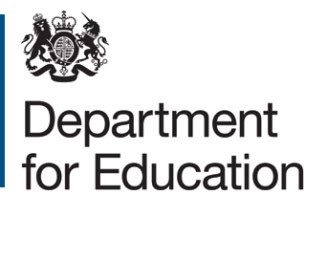 Keeping children safe in education 2023 Statutory guidance for schools and colleges Part one: Information for all school and college staff The 2022 version of the guidance is currently in force. The 2023 version will come into force on 1 September 2023. Summary Keeping children safe in education is statutory guidance that schools and colleges in England must have regard to when carrying out their duties to safeguard and promote the welfare of children. It is essential that everybody working in a school or college understands their safeguarding responsibilities. Governing bodies and proprietors should ensure that those staff who work directly with children read at least Part one of the guidance.  Governing bodies and proprietors, working with their senior leadership teams and especially their designated safeguarding lead, should ensure that those staff who do not work directly with children read either Part one or Annex A (a condensed version of Part one) of the full version of the document. This is entirely a matter for the school or college and will be based on their assessment of which guidance will be most effective for their staff to safeguard and promote the welfare of children. The full version of KCSIE can be found here: Keeping children safe in education - GOV.UK (www.gov.uk) About this guidance We use the terms “must” and “should” throughout the guidance. We use the term “must” when the person in question is legally required to do something and “should” when the advice set out should be followed unless there is good reason not to.  Part one: Safeguarding information for all staff What school and college staff should know and do A child centred and coordinated approach to safeguarding Schools and colleges and their staff are an important part of the wider safeguarding system for children. This system is described in the statutory guidance Working Together to Safeguard Children. Safeguarding and promoting the welfare of children is everyone’s responsibility. Everyone who comes into contact with children and their families has a role to play. In order to fulfil this responsibility effectively, all practitioners should make sure their approach is child centred. This means that they should consider, at all times, what is in the best interests of the child. No single practitioner can have a full picture of a child’s needs and circumstances. If children and families are to receive the right help at the right time, everyone who comes into contact with them has a role to play in identifying concerns, sharing information and taking prompt action. Safeguarding and promoting the welfare of children is defined for the purposes of this guidance as: protecting children from maltreatment preventing the impairment of children’s mental and physical health or development ensuring that children grow up in circumstances consistent with the provision of safe and effective care, and taking action to enable all children to have the best outcomes. Children includes everyone under the age of 18. The role of school and college staff School and college staff are particularly important, as they are in a position to identify concerns early, provide help for children, promote children’s welfare and prevent concerns from escalating. All staff have responsibility to provide a safe environment in which children can learn. All staff should be prepared to identify children who may benefit from early help. Early help means providing support as soon as a problem emerges at any point in a child’s life, from the foundation years through to the teenage years. Any staff member who has any concerns about a child’s welfare should follow the processes set out in paragraphs 51-67. Staff should expect to support social workers and other agencies following any referral. Every school and college should have a designated safeguarding lead who will provide support to staff to carry out their safeguarding duties and who will liaise closely with other services such as local authority children’s social care. The designated safeguarding lead (and any deputies) are most likely to have a complete safeguarding picture and be the most appropriate person to advise on the response to safeguarding concerns. The Teachers’ Standards 2012 state that teachers (which includes headteachers) should safeguard children’s wellbeing and maintain public trust in the teaching profession as part of their professional duties.2 What school and college staff need to know All staff should be aware of systems within their school or college which support safeguarding, and these should be explained to them as part of staff induction. This should include the: child protection policy (which should amongst other things also include the policy and procedures to deal with child-on-child abuse) behaviour policy (which should include measures to prevent bullying, including cyberbullying, prejudice-based and discriminatory bullying) staff behaviour policy (sometimes called a code of conduct) should amongst other things, include low-level concerns, allegations against staff and whistleblowing  safeguarding response to children who go missing from education, and role of the designated safeguarding lead (including the identity of the designated safeguarding lead and any deputies). Copies of policies and a copy of Part one (or Annex A, if appropriate) of this document should be provided to all staff at induction. All staff should receive appropriate safeguarding and child protection training (including online safety which, amongst other things, includes an understanding of the expectations, applicable roles and responsibilities in relation to filtering and monitoring) at induction. The training should be regularly updated. In addition, all staff should receive safeguarding and child protection (including online safety) updates (for example, via email, e-bulletins, and staff meetings), as required, and at least annually, to continue to provide them with relevant skills and knowledge to safeguard children effectively. All staff should be aware of their local early help process and understand their role in it. All staff should be aware of the process for making referrals to local authority children’s social care and for statutory assessments under the Children Act 1989, especially section 17 (children in need) and section 47 (a child suffering, or likely to suffer, significant harm) that may follow a referral, along with the role they might be expected to play in such assessments.  All staff should know what to do if a child tells them they are being abused, exploited, or neglected. Staff should know how to manage the requirement to maintain an appropriate level of confidentiality. This means only involving those who need to be involved, such as the designated safeguarding lead (or a deputy) and local authority children’s social care. Staff should never promise a child that they will not tell anyone about a report of any form of abuse, as this may ultimately not be in the best interests of the child. All staff should be able to reassure victims that they are being taken seriously and that they will be supported and kept safe. A victim should never be given the impression that they are creating a problem by reporting any form of abuse and/or neglect. Nor should a victim ever be made to feel ashamed for making a report. All staff should be aware that children may not feel ready or know how to tell someone that they are being abused, exploited, or neglected, and/or they may not recognise their experiences as harmful. For example, children may feel embarrassed, humiliated, or are being threatened. This could be due to their vulnerability, disability and/or sexual orientation or language barriers. This should not prevent staff from having a professional curiosity and speaking to the designated safeguarding lead (DSL) if they have concerns about a child. It is also important that staff determine how best to build trusted relationships with children and young people which facilitate communication.   What school and college staff should look out for  Early help 20. 	Any child may benefit from early help, but all school and college staff should be particularly alert to the potential need for early help for a child who: is disabled or has certain health conditions and has specific additional needs has special educational needs (whether or not they have a statutory Education, Health and Care Plan) has a mental health need is a young carer is showing signs of being drawn in to anti-social or criminal behaviour, including gang involvement and association with organised crime groups or county lines is frequently missing/goes missing from care or from home is at risk of modern slavery, trafficking, sexual or criminal exploitation is at risk of being radicalised or exploited has a family member in prison, or is affected by parental offending is in a family circumstance presenting challenges for the child, such as drug and alcohol misuse, adult mental health issues and domestic abuse is misusing alcohol and other drugs themselves has returned home to their family from care is at risk of ‘honour’-based abuse such as Female Genital Mutilation or Forced Marriage is a privately fostered child, or is persistently absent from education, including persistent absences for part of the school day. Abuse and neglect All staff should be aware of indicators of abuse and neglect (see below), understanding that children can be at risk of harm inside and outside of the school/college, inside and outside of home and online. Exercising professional curiosity and knowing what to look for is vital for the early identification of abuse and neglect so that staff are able to identify cases of children who may be in need of help or protection. All school and college staff should be aware that abuse, neglect and safeguarding issues are rarely standalone events and cannot be covered by one definition or one label alone. In most cases, multiple issues will overlap with one another. All staff, but especially the designated safeguarding lead (and deputies) should consider whether children are at risk of abuse or exploitation in situations outside their families. Extra-familial harms take a variety of different forms and children can be vulnerable to multiple harms including (but not limited to) sexual abuse (including harassment and exploitation), domestic abuse in their own intimate relationships (teenage relationship abuse), criminal exploitation, serious youth violence, county lines, and radicalisation. All staff should be aware that technology is a significant component in many safeguarding and wellbeing issues. Children are at risk of abuse and other risks online as well as face to face. In many cases abuse and other risks will take place concurrently both online and offline. Children can also abuse other children online, this can take the form of abusive, harassing, and misogynistic/misandrist messages, the non-consensual sharing of indecent images, especially around chat groups, and the sharing of abusive images and pornography to those who do not want to receive such content. In all cases, if staff are unsure, they should always speak to the designated safeguarding lead or a deputy. Indicators of abuse and neglect Abuse: a form of maltreatment of a child. Somebody may abuse or neglect a child by inflicting harm or by failing to act to prevent harm. Harm can include ill treatment that is not physical as well as the impact of witnessing ill treatment of others. This can be particularly relevant, for example, in relation to the impact on children of all forms of domestic abuse. Children may be abused in a family or in an institutional or community setting by those known to them or, more rarely, by others. Abuse can take place wholly online, or technology may be used to facilitate offline abuse. Children may be abused by an adult or adults or by another child or children. Physical abuse: a form of abuse which may involve hitting, shaking, throwing, poisoning, burning or scalding, drowning, suffocating or otherwise causing physical harm to a child. Physical harm may also be caused when a parent or carer fabricates the symptoms of, or deliberately induces, illness in a child. Emotional abuse: the persistent emotional maltreatment of a child such as to cause severe and adverse effects on the child’s emotional development. It may involve conveying to a child that they are worthless or unloved, inadequate, or valued only insofar as they meet the needs of another person. It may include not giving the child opportunities to express their views, deliberately silencing them or ‘making fun’ of what they say or how they communicate. It may feature age or developmentally inappropriate expectations being imposed on children. These may include interactions that are beyond a child’s developmental capability as well as overprotection and limitation of exploration and learning or preventing the child from participating in normal social interaction. It may involve seeing or hearing the ill-treatment of another. It may involve serious bullying (including cyberbullying), causing children frequently to feel frightened or in danger, or the exploitation or corruption of children. Some level of emotional abuse is involved in all types of maltreatment of a child, although it may occur alone. Sexual abuse: involves forcing or enticing a child or young person to take part in sexual activities, not necessarily involving violence, whether or not the child is aware of what is happening. The activities may involve physical contact, including assault by penetration (for example rape or oral sex) or non-penetrative acts such as masturbation, kissing, rubbing, and touching outside of clothing. They may also include non-contact activities, such as involving children in looking at, or in the production of, sexual images, watching sexual activities, encouraging children to behave in sexually inappropriate ways, or grooming a child in preparation for abuse. Sexual abuse can take place online, and technology can be used to facilitate offline abuse. Sexual abuse is not solely perpetrated by adult males. Women can also commit acts of sexual abuse, as can other children. The sexual abuse of children by other children is a specific safeguarding issue in education and all staff should be aware of it and of their school or college’s policy and procedures for dealing with it.  Neglect: the persistent failure to meet a child’s basic physical and/or psychological needs, likely to result in the serious impairment of the child’s health or development. Neglect may occur during pregnancy, for example, as a result of maternal substance abuse. Once a child is born, neglect may involve a parent or carer failing to: provide adequate food, clothing and shelter (including exclusion from home or abandonment); protect a child from physical and emotional harm or danger; ensure adequate supervision (including the use of inadequate care-givers); or ensure access to appropriate medical care or treatment. It may also include neglect of, or unresponsiveness to, a child’s basic emotional needs. Safeguarding issues 31. 	All staff should have an awareness of safeguarding issues that can put children at risk of harm. Behaviours linked to issues such as drug taking and/or alcohol misuse, deliberately missing education, serious violence (including that linked to county lines), radicalisation and consensual and non-consensual sharing of nude and semi-nude images and/or videos can be signs that children are at risk. Below are some safeguarding issues all staff should be aware of. Additional information on these safeguarding issues and information on other safeguarding issues is included in the annex. Child-on-child abuse  All staff should be aware that children can abuse other children (often referred to as child-on-child abuse), and that it can happen both inside and outside of school or college and online. All staff should be clear as to the school’s or college’s policy and procedures with regard to child-on-child abuse and the important role they have to play in preventing it and responding where they believe a child may be at risk from it. All staff should understand that even if there are no reports in their schools or colleges it does not mean it is not happening, it may be the case that it is just not being reported. As such it is important if staff have any concerns regarding child-on-child abuse they should speak to their designated safeguarding lead (or a deputy). It is essential that all staff understand the importance of challenging inappropriate behaviours between children, many of which are listed below, that are abusive in nature. Downplaying certain behaviours, for example dismissing sexual harassment as “just banter”, “just having a laugh”, “part of growing up” or “boys being boys” can lead to a culture of unacceptable behaviours, an unsafe environment for children and in worst case scenarios a culture that normalises abuse leading to children accepting it as normal and not coming forward to report it. Child-on-child abuse is most likely to include, but may not be limited to: bullying (including cyberbullying, prejudice-based and discriminatory bullying) abuse in intimate personal relationships between children (sometimes known as ‘teenage relationship abuse’) physical abuse such as hitting, kicking, shaking, biting, hair pulling, or otherwise causing physical harm (this may include an online element which facilitates, threatens and/or encourages physical abuse) sexual violence, such as rape, assault by penetration and sexual assault; (this may include an online element which facilitates, threatens and/or encourages sexual violence) sexual harassment, such as sexual comments, remarks, jokes and online sexual harassment, which may be standalone or part of a broader pattern of abuse causing someone to engage in sexual activity without consent, such as forcing someone to strip, touch themselves sexually, or to engage in sexual activity with a third party consensual and non-consensual sharing of nude and semi-nude images and/or videos8 (also known as sexting or youth produced sexual imagery) upskirting,9 which typically involves taking a picture under a person’s clothing without their permission, with the intention of viewing their genitals or buttocks to obtain sexual gratification, or cause the victim humiliation, distress, or alarm, and initiation/hazing type violence and rituals (this could include activities involving harassment, abuse or humiliation used as a way of initiating a person into a group and may also include an online element). Child Sexual Exploitation (CSE) and Child Criminal Exploitation (CCE) 36. 	Both CSE and CCE are forms of abuse that occur where an individual or group takes advantage of an imbalance in power to coerce, manipulate or deceive a child into taking part in sexual or criminal activity, in exchange for something the victim needs or wants, and/or for the financial advantage or increased status of the perpetrator or facilitator and/or through violence or the threat of violence. CSE and CCE can affect children, both male and female and can include children who have been moved (commonly referred to as trafficking) for the purpose of exploitation. Child Criminal Exploitation (CCE) Some specific forms of CCE can include children being forced or manipulated into transporting drugs or money through county lines, working in cannabis factories, shoplifting, or pickpocketing. They can also be forced or manipulated into committing vehicle crime or threatening/committing serious violence to others. Children can become trapped by this type of exploitation, as perpetrators can threaten victims (and their families) with violence or entrap and coerce them into debt. They may be coerced into carrying weapons such as knives or begin to carry a knife for a sense of protection from harm from others. As children involved in criminal exploitation often commit crimes themselves, their vulnerability as victims is not always recognised by adults and professionals, (particularly older children), and they are not treated as victims despite the harm they have experienced. They may still have been criminally exploited even if the activity appears to be something they have agreed or consented to. It is important to note that the experience of girls who are criminally exploited can be very different to that of boys. The indicators may not be the same, however professionals should be aware that girls are at risk of criminal exploitation too. It is also important to note that both boys and girls being criminally exploited may be at higher risk of sexual exploitation. Child Sexual Exploitation (CSE) CSE is a form of child sexual abuse. Sexual abuse may involve physical contact, including assault by penetration (for example, rape or oral sex) or nonpenetrative acts such as masturbation, kissing, rubbing, and touching outside clothing. It may include noncontact activities, such as involving children in the production of sexual images, forcing children to look at sexual images or watch sexual activities, encouraging children to behave in sexually inappropriate ways or grooming a child in preparation for abuse including via the internet. CSE can occur over time or be a one-off occurrence and may happen without the child’s immediate knowledge for example through others sharing videos or images of them on social media. CSE can affect any child who has been coerced into engaging in sexual activities. This includes 16- and 17-year-olds who can legally consent to have sex. Some children may not realise they are being exploited for example they believe they are in a genuine romantic relationship.  Domestic Abuse 43. 	Domestic abuse can encompass a wide range of behaviours and may be a single incident or a pattern of incidents. That abuse can be, but is not limited to, psychological, physical, sexual, financial or emotional. Children can be victims of domestic abuse. They may see, hear, or experience the effects of abuse at home and/or suffer domestic abuse in their own intimate relationships (teenage relationship abuse). All of which can have a detrimental and long-term impact on their health, well-being, development, and ability to learn. Female Genital Mutilation (FGM) 44. 	Whilst all staff should speak to the designated safeguarding lead (or a deputy) with regard to any concerns about female genital mutilation (FGM), there is a specific legal duty on teachers. If a teacher, in the course of their work in the profession, discovers that an act of FGM appears to have been carried out on a girl under the age of 18, the teacher must report this to the police. Mental Health All staff should be aware that mental health problems can, in some cases, be an indicator that a child has suffered or is at risk of suffering abuse, neglect or exploitation. Only appropriately trained professionals should attempt to make a diagnosis of a mental health problem. Education staff, however, are well placed to observe children day-to-day and identify those whose behaviour suggests that they may be experiencing a mental health problem or be at risk of developing one. Schools and colleges can access a range of advice to help them identify children in need of extra mental health support, this includes working with external agencies. If staff have a mental health concern about a child that is also a safeguarding concern, immediate action should be taken, following their child protection policy, and speaking to the designated safeguarding lead or a deputy. Serious violence 48. 	All staff should be aware of the indicators, which may signal children are at risk from, or are involved with, serious violent crime. These may include increased absence from school or college, a change in friendships or relationships with older individuals or groups, a significant decline in performance, signs of self-harm or a significant change in wellbeing, or signs of assault or unexplained injuries. Unexplained gifts or new possessions could also indicate that children have been approached by, or are involved with, individuals associated with criminal networks or gangs and may be at risk of criminal exploitation. Additional information and support  Departmental advice What to Do if You Are Worried a Child is Being Abused - Advice for Practitioners provides more information on understanding and identifying abuse and neglect. Examples of potential indicators of abuse and neglect are highlighted throughout the advice and will be particularly helpful for school and college staff. The NSPCC website also provides useful additional information on abuse and neglect and what to look out for. The annex contains important additional information about specific forms of abuse and safeguarding issues. School and college leaders and those staff who work directly with children should read the annex. What school and college staff should do if they have concerns about a child Staff working with children are advised to maintain an attitude of ‘it could happen here’ where safeguarding is concerned. When concerned about the welfare of a child, staff should always act in the best interests of the child. If staff have any concerns about a child’s welfare, they should act on them immediately. See page 22 for a flow chart setting out the process for staff when they have concerns about a child. If staff have a concern, they should follow their own organisation’s child protection policy and speak to the designated safeguarding lead (or a deputy). Options will then include: managing any support for the child internally via the school’s or college’s own pastoral support processes undertaking an early help assessment, or making a referral to statutory services, for example as the child might be in need, is in need or suffering, or is likely to suffer harm. The designated safeguarding lead (or a deputy) should always be available to discuss safeguarding concerns. If in exceptional circumstances, the designated safeguarding lead (or a deputy) is not available, this should not delay appropriate action being taken. Staff should consider speaking to a member of the senior leadership team and/or take advice from local authority children’s social care. In these circumstances, any action taken should be shared with the designated safeguarding lead (or a deputy) as soon as is practically possible. Staff should not assume a colleague, or another professional will take action and share information that might be critical in keeping children safe. They should be mindful that early information sharing is vital for the effective identification, assessment, and allocation of appropriate service provision, whether this is when problems first emerge, or where a child is already known to local authority children’s social care (such as a child in need or a child with a protection plan). Information Sharing: Advice for Practitioners Providing Safeguarding Services to Children, Young People, Parents and Carers supports staff who have to make decisions about sharing information. This advice includes the seven golden rules for sharing information and considerations with regard to the Data Protection Act 2018 (DPA) and UK General Data Protection Regulation (UK GDPR). DPA and UK GDPR do not prevent the sharing of information for the purposes of keeping children safe and promoting their welfare. If in any doubt about sharing information, staff should speak to the designated safeguarding lead (or a deputy). Fears about sharing information must not be allowed to stand in the way of the need to safeguard and promote the welfare of children. Early help assessment 58. 	If early help is appropriate, the designated safeguarding lead (or a deputy) will generally lead on liaising with other agencies and setting up an inter-agency assessment as appropriate. Staff may be required to support other agencies and professionals in an early help assessment, in some cases acting as the lead practitioner. Any such cases should be kept under constant review and consideration given to a referral to local authority children’s social care for assessment for statutory services if the child’s situation does not appear to be improving or is getting worse. Statutory children’s social care assessments and services Where a child is suffering, or is likely to suffer from harm, it is important that a referral to local authority children’s social care (and if appropriate the police) is made immediately. Referrals should follow the local referral process. Local authority children’s social care assessments should consider where children are being harmed in contexts outside the home, so it is important that schools and colleges provide as much information as possible as part of the referral process. This will allow any assessment to consider all the available evidence and enable a contextual approach to address such harm. Additional information is available here: Contextual Safeguarding. The online tool Report Child Abuse to Your Local Council directs to the relevant local authority children’s social care contact number. Children in need A child in need is defined under the Children Act 1989 as a child who is unlikely to achieve or maintain a reasonable level of health or development, or whose health and development is likely to be significantly or further impaired, without the provision of services; or a child who is disabled. Local authorities are required to provide services for children in need for the purposes of safeguarding and promoting their welfare. Children in need may be assessed under section 17 of the Children Act 1989. Children suffering or likely to suffer significant harm: Local authorities, with the help of other organisations as appropriate, have a duty to make enquiries under section 47 of the Children Act 1989 if they have reasonable cause to suspect that a child is suffering, or is likely to suffer, significant harm. Such enquiries enable them to decide whether they should take any action to safeguard and promote the child’s welfare and must be initiated where there are concerns about maltreatment. This includes all forms of abuse and neglect. What will the local authority do? Within one working day of a referral being made, a local authority social worker should acknowledge its receipt to the referrer and make a decision about the next steps and the type of response that is required. This will include determining whether: the child requires immediate protection and urgent action is required any services are required by the child and family and what type of services the child is in need and should be assessed under section 17 of the Children Act 1989. Chapter one of Working Together to Safeguard Children provides details of the assessment process there is reasonable cause to suspect the child is suffering or likely to suffer significant harm, and whether enquiries must be made, and the child assessed under section 47 of the Children Act 1989. Chapter one of Working Together to Safeguard Children provides details of the assessment process, and further specialist assessments are required to help the local authority to decide what further action to take. The referrer should follow up if this information is not forthcoming. If social workers decide to carry out a statutory assessment, staff should do everything they can to support that assessment (supported by the designated safeguarding lead (or a deputy) as required). If, after a referral, the child’s situation does not appear to be improving, the referrer should consider following local escalation procedures to ensure their concerns have been addressed and, most importantly, that the child’s situation improves. Record keeping  All concerns, discussions and decisions made, and the reasons for those decisions, should be recorded in writing. This will also help if/when responding to any complaints about the way a case has been handled by the school or college. Information should be kept confidential and stored securely. It is good practice to keep concerns and referrals in a separate child protection file for each child. Records should include: a clear and comprehensive summary of the concern details of how the concern was followed up and resolved, and a note of any action taken, decisions reached and the outcome. If in doubt about recording requirements, staff should discuss with the designated safeguarding lead (or a deputy). Why is all of this important? It is important for children to receive the right help at the right time to address safeguarding risks, prevent issues escalating and to promote children’s welfare. Research and serious case reviews have repeatedly shown the dangers of failing to take effective action. Further information about serious case reviews can be found in Chapter four of Working Together to Safeguard Children. Examples of poor practice include: failing to act on and refer the early signs of abuse and neglect poor record keeping failing to listen to the views of the child failing to re-assess concerns when situations do not improve not sharing information with the right people within and between agencies sharing information too slowly, and a lack of challenge to those who appear not to be taking action. What school and college staff should do if they have a safeguarding concern or an allegation about another staff member Schools and colleges should have processes and procedures in place to manage any safeguarding concern or allegation (no matter how small) about staff members (including supply staff, volunteers, and contractors). If staff have a safeguarding concern or an allegation is made about another member of staff (including supply staff, volunteers, and contractors) harming or posing a risk of harm to children, then: this should be referred to the headteacher or principal where there is a concern/allegation about the headteacher or principal, this should be referred to the chair of governors, chair of the management committee or proprietor of an independent school, and in the event of a concern/allegation about the headteacher, where the headteacher is also the sole proprietor of an independent school, or a situation where there is a conflict of interest in reporting the matter to the headteacher, this should be reported directly to the local authority designated officer(s) (LADOs). Details of your local LADO should be easily accessible on your local authority’s website. If staff have a safeguarding concern or an allegation about another member of staff (including supply staff, volunteers or contractors) that does not meet the harm threshold, then this should be shared in accordance with the school or college low-level concerns policy. Further details can be found in Part four of the full version of KCSIE. What school or college staff should do if they have concerns about safeguarding practices within the school or college All staff and volunteers should feel able to raise concerns about poor or unsafe practice and potential failures in the school’s or college’s safeguarding regime and know that such concerns will be taken seriously by the senior leadership team. Appropriate whistleblowing procedures should be put in place for such concerns to be raised with the school’s or college’s senior leadership team. Where a staff member feels unable to raise an issue with their employer, or feels that their genuine concerns are not being addressed, other whistleblowing channels are open to them: • general guidance on whistleblowing can be found via: Advice on Whistleblowing the NSPCC’s what you can do to report abuse dedicated helpline is available as an alternative route for staff who do not feel able to raise concerns regarding child protection failures internally, or have concerns about the way a concern is being handled by their school or college. Staff can call 0800 028 0285 – line is available from 8:00 AM to 8:00 PM, Monday to Friday and email: help@nspcc.org.uk. Actions where there are concerns about a child 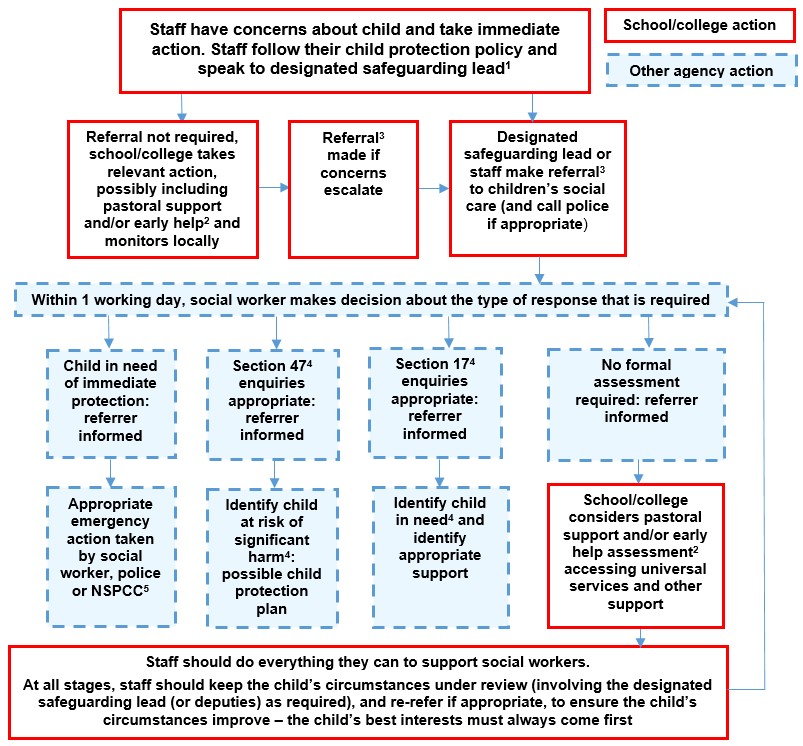 In cases which also involve a concern or an allegation of abuse against a staff member, see Part Four of the full version of KCSIE. Early help means providing support as soon as a problem emerges at any point in a child’s life. Where a child would benefit from co-ordinated early help, an early help inter-agency assessment should be arranged. Chapter one of Working Together to Safeguard Children provides detailed guidance on the early help process. Referrals should follow the process set out in the local threshold document and local protocol for assessment. Chapter one of Working Together to Safeguard Children. Under the Children Act 1989, local authorities are required to provide services for children in need for the purposes of safeguarding and promoting their welfare. Children in need may be assessed under section 17 of the Children Act 1989. Under section 47 of the Children Act 1989, where a local authority has reasonable cause to suspect that a child is suffering or likely to suffer significant harm, it has a duty to make enquiries to decide whether to take action to safeguard or promote the child’s welfare. Full details are in Chapter one of Working Together to Safeguard Children. This could include applying for an Emergency Protection Order (EPO). Annex: Further information  This annex contains important additional information about specific forms of abuse and safeguarding issues. School and college leaders and those staff who work directly with children should read this annex. As per Part one, if staff have any concerns about a child’s welfare, they should act on them immediately. They should follow their own organisation’s child protection policy and speak to the designated safeguarding lead (or deputy). Where a child is suffering, or is likely to suffer from harm, it is important that a referral to children’s social care (and if appropriate the police) is made immediately. Table of contents 	Child abduction and community safety incidents 	22 	Child Criminal Exploitation (CCE) and Child Sexual Exploitation (CSE) 	22 	County lines 	23 	Children and the court system 	24 	Children missing from education 	24 	Children with family members in prison 	25 	Cybercrime 	25 	Domestic abuse 	26 	Homelessness 	28 	Mental health 	28 	Modern Slavery and the National Referral Mechanism 	29 	Preventing radicalisation 	29 	The Prevent duty 	30 	Channel 	31 Sexual violence and sexual harassment between children in schools and colleges 32 	Serious Violence 	32 So-called ‘honour’-based abuse (including Female Genital Mutilation and Forced 	Marriage) 	34 	FGM 	34 	FGM mandatory reporting duty for teachers 	34 	Forced marriage 	35 	Additional advice and support 	36 Child abduction and community safety incidents Child abduction is the unauthorised removal or retention of a minor from a parent or anyone with legal responsibility for the child. Child abduction can be committed by parents or other family members; by people known but not related to the victim (such as neighbours, friends and acquaintances); and by strangers. Other community safety incidents in the vicinity of a school can raise concerns amongst children and parents, for example, people loitering nearby or unknown adults engaging children in conversation. As children get older and are granted more independence (for example, as they start walking to school on their own) it is important they are given practical advice on how to keep themselves safe. Many schools provide outdoor-safety lessons run by teachers or by local police staff. It is important that lessons focus on building children’s confidence and abilities rather than simply warning them about all strangers. Further information is available at: www.actionagainstabduction.org and www.clevernevergoes.org. Child Criminal Exploitation (CCE) and Child Sexual Exploitation (CSE) We know that different forms of harm often overlap, and that perpetrators may subject children and young people to multiple forms of abuse, such as criminal exploitation (including county lines) and sexual exploitation. In some cases the exploitation or abuse will be in exchange for something the victim needs or wants (for example, money, gifts or affection), and/or will be to the financial benefit or other advantage, such as increased status, of the perpetrator or facilitator. Children can be exploited by adult males or females, as individuals or in groups. They may also be exploited by other children, who themselves may be experiencing exploitation – where this is the case, it is important that the child perpetrator is also recognised as a victim. Whilst the age of the child may be a contributing factor for an imbalance of power, there are a range of other factors that could make a child more vulnerable to exploitation, including, sexual identity, cognitive ability, learning difficulties, communication ability, physical strength, status, and access to economic or other resources. Some of the following can be indicators of both child criminal and sexual exploitation where children: appear with unexplained gifts, money or new possessions associate with other children involved in exploitation suffer from changes in emotional well-being misuse alcohol and other drugs go missing for periods of time or regularly come home late, and regularly miss school or education or do not take part in education. Children who have been exploited will need additional support to help keep them in education. Child Sexual Exploitation (CSE) can be a one-off occurrence or a series of incidents over time and range from opportunistic to complex organised abuse. It can involve force and/or enticement-based methods of compliance and may, or may not, be accompanied by violence or threats of violence.  Some additional specific indicators that may be present in CSE are children who: have older boyfriends or girlfriends; and suffer from sexually transmitted infections, display sexual behaviours beyond expected sexual development or become pregnant. Further information on signs of a child’s involvement in sexual exploitation is available in Home Office guidance: Child sexual exploitation: guide for practitioners County lines County lines is a term used to describe gangs and organised criminal networks involved in exporting illegal drugs using dedicated mobile phone lines or other form of “deal line”. This activity can happen locally as well as across the UK - no specified distance of travel is required. Children and vulnerable adults are exploited to move, store and sell drugs and money. Offenders will often use coercion, intimidation, violence (including sexual violence) and weapons to ensure compliance of victims. Children can be targeted and recruited into county lines in a number of locations including any type of schools (including special schools), further and higher educational institutions, pupil referral units, children’s homes and care homes. Children are also increasingly being targeted and recruited online using social media. Children can easily become trapped by this type of exploitation as county lines gangs can manufacture drug debts which need to be worked off or threaten serious violence and kidnap towards victims (and their families) if they attempt to leave the county lines network. A number of the indicators for CSE and CCE as detailed above may be applicable to where children are involved in county lines. Some additional specific indicators that may be present where a child is criminally exploited through involvement in county lines are children who: go missing and are subsequently found in areas away from their home have been the victim or perpetrator of serious violence (e.g. knife crime) are involved in receiving requests for drugs via a phone line, moving drugs, handing over and collecting money for drugs are exposed to techniques such as ‘plugging’, where drugs are concealed internally to avoid detection are found in accommodation that they have no connection with, often called a ‘trap house or cuckooing’ or hotel room where there is drug activity owe a ‘debt bond’ to their exploiters have their bank accounts used to facilitate drug dealing. Further information on the signs of a child’s involvement in county lines is available in guidance published by the Home Office and The Children’s Society County Lines Toolkit For Professionals Children and the court system Children are sometimes required to give evidence in criminal courts, either for crimes committed against them or for crimes they have witnessed. There are two age appropriate guides to support children 5-11-year olds and 12-17 year olds. The guides explain each step of the process, support and special measures that are available. There are diagrams illustrating the courtroom structure and the use of video links is explained. Making child arrangements via the family courts following separation can be stressful and entrench conflict in families. This can be stressful for children. The Ministry of Justice has launched an online child arrangements information tool with clear and concise information on the dispute resolution service. This may be useful for some parents and carers. Children who are absent from education All staff should be aware that children being absent from school or college, particularly repeatedly, and/or for prolonged periods, and children missing education can act as a vital warning sign of a range of safeguarding possibilities. This may include abuse and neglect such as sexual abuse or exploitation and can also be a sign of child criminal exploitation including involvement in county lines. It may indicate mental health problems, risk of substance abuse, risk of travelling to conflict zones, risk of female genital mutilation, ‘honour’-based abuse or risk of forced marriage. Early intervention is essential to identify the existence of any underlying safeguarding risk and to help prevent the risks of a child going missing in future. It is important that staff are aware of their school’s or college’s unauthorised absence procedures and children missing from education procedures. Children with family members in prison Approximately 200,000 children in England and Wales have a parent sent to prison each year. These children are at risk of poor outcomes including poverty, stigma, isolation and poor mental health. The National Information Centre on Children of Offenders, NICCO provides information designed to support professionals working with offenders and their children, to help mitigate negative consequences for those children. Cybercrime Cybercrime is criminal activity committed using computers and/or the internet. It is broadly categorised as either ‘cyber-enabled’ (crimes that can happen off-line but are enabled at scale and at speed on-line) or ‘cyber dependent’ (crimes that can be committed only by using a computer). Cyber-dependent crimes include: unauthorised access to computers (illegal ‘hacking’), for example accessing a school’s computer network to look for test paper answers or change grades awarded ‘Denial of Service’ (Dos or DDoS) attacks or ‘booting’. These are attempts to make a computer, network or website unavailable by overwhelming it with internet traffic from multiple sources, and, making, supplying or obtaining malware (malicious software) such as viruses, spyware, ransomware, botnets and Remote Access Trojans with the intent to commit further offence, including those above. Children with particular skills and interest in computing and technology may inadvertently or deliberately stray into cyber-dependent crime. If there are concerns about a child in this area, the designated safeguarding lead (or a deputy), should consider referring into the Cyber Choices programme. This is a nationwide police programme supported by the Home Office and led by the National Crime Agency, working with regional and local policing. It aims to intervene where young people are at risk of committing, or being drawn into, low-level cyber-dependent offences and divert them to a more positive use of their skills and interests. Note that Cyber Choices does not currently cover ‘cyber-enabled’ crime such as fraud, purchasing of illegal drugs on-line and child sexual abuse and exploitation, nor other areas of concern such as on-line bullying or general on-line safety. Additional advice can be found at: Cyber Choices, ‘NPCC- When to call the Police’ and National Cyber Security Centre - NCSC.GOV.UK. Domestic abuse The Domestic Abuse Act 2021 received Royal Assent on 29 April 2021. The Act introduces the first ever statutory definition of domestic abuse and recognises the impact of domestic abuse on children, as victims in their own right, if they see, hear or experience the effects of abuse. The statutory definition of domestic abuse, based on the previous cross-government definition, ensures that different types of relationships are captured, including ex-partners and family members. The definition captures a range of different abusive behaviours, including physical, emotional and economic abuse and coercive and controlling behaviour. Under the statutory definition, both the person who is carrying out the behaviour and the person to whom the behaviour is directed towards must be aged 16 or over and they must be “personally connected” (as defined in section 2 of the 2021 Act). Types of domestic abuse include intimate partner violence, abuse by family members, teenage relationship abuse and child to parent abuse. Anyone can be a victim of domestic abuse, regardless of sexual identity, age, ethnicity, socio-economic status, sexuality or background and domestic abuse can take place inside or outside of the home. The government has issued statutory guidance to provide further information for those working with domestic abuse victims and perpetrators, including the impact on children. All children can witness and be adversely affected by domestic abuse in the context of their home life where domestic abuse occurs between family members. Experiencing domestic abuse can have a serious, long lasting emotional and psychological impact on children. In some cases, a child may blame themselves for the abuse or may have had to leave the family home as a result. Young people can also experience domestic abuse within their own intimate relationships. This form of child-on-child abuse is sometimes referred to as ‘teenage relationship abuse’. Depending on the age of the young people, this may not be recognised in law under the statutory definition of ‘domestic abuse’ (if one or both parties are under 16). However, as with any child under 18, where there are concerns about safety or welfare, child safeguarding procedures should be followed and both young victims and young perpetrators should be offered support.  Operation Encompass Operation Encompass operates in all police forces across England. It helps police and schools work together to provide emotional and practical help to children. The system ensures that when the police are called to an incident of domestic abuse, where there are children in the household who have experienced the domestic incident, the police will inform the key adult (usually the designated safeguarding lead (or a deputy)) in school before the child or children arrive at school the following day. This ensures that the school has up to date relevant information about the child’s circumstances and can enable immediate support to be put in place, according to the child’s needs. Operation Encompass does not replace statutory safeguarding procedures. Where appropriate, the police and/or schools should make a referral to local authority children’s social care if they are concerned about a child’s welfare. More information about the scheme and how schools can become involved is available on the Operation Encompass website. Operation Encompass provides an advice and helpline service for all staff members from educational settings who may be concerned about children who have experienced domestic abuse. The helpline is available 8AM to 1PM, Monday to Friday on 0204 513 9990 (charged at local rate). National Domestic Abuse Helpline Refuge runs the National Domestic Abuse Helpline, which can be called free of charge and in confidence, 24 hours a day on 0808 2000 247. Its website provides guidance and support for potential victims, as well as those who are worried about friends and loved ones. It also has a form through which a safe time from the team for a call can be booked. Additional advice on identifying children who are affected by domestic abuse and how they can be helped is available at: NSPCC- UK domestic-abuse Signs Symptoms Effects Refuge what is domestic violence/effects of domestic violence on children Safe Young Lives: Young people and domestic abuse | Safelives Domestic abuse: specialist sources of support (includes information for adult victims, young people facing abuse in their own relationships and parents experiencing child to parent violence/abuse) Home: Operation Encompass (includes information for schools on the impact of domestic abuse on children) Homelessness Being homeless or being at risk of becoming homeless presents a real risk to a child’s welfare. The designated safeguarding lead (and any deputies) should be aware of contact details and referral routes into the Local Housing Authority so they can raise/progress concerns at the earliest opportunity. Indicators that a family may be at risk of homelessness include household debt, rent arrears, domestic abuse and anti-social behaviour, as well as the family being asked to leave a property. Whilst referrals and/or discussion with the Local Housing Authority should be progressed as appropriate, and in accordance with local procedures, this does not, and should not, replace a referral into local authority children’s social care where a child has been harmed or is at risk of harm. The Homelessness Reduction Act 2017 places a new legal duty on English councils so that everyone who is homeless or at risk of homelessness will have access to meaningful help including an assessment of their needs and circumstances, the development of a personalised housing plan, and work to help them retain their accommodation or find a new place to live. The following factsheets usefully summarise the new duties: Homeless Reduction Act Factsheets. The new duties shift the focus to early intervention and encourages those at risk to seek support as soon as possible, before they are facing a homelessness crisis. In most cases school and college staff will be considering homelessness in the context of children who live with their families, and intervention will be on that basis. However, it should also be recognised in some cases 16 and 17 year olds could be living independently from their parents or guardians, for example through their exclusion from the family home, and will require a different level of intervention and support. Local authority children’s social care will be the lead agency for these children and the designated safeguarding lead (or a deputy) should ensure appropriate referrals are made based on the child’s circumstances. The Department for Levelling Up, Housing and Communities have published joint statutory guidance on the provision of accommodation for 16 and 17 year olds who may be homeless and/or require accommodation: here. Mental health Where children have suffered abuse and neglect, or other potentially traumatic adverse childhood experiences, this can have a lasting impact throughout childhood, adolescence and into adulthood. It is key that staff are aware of how these children’s experiences, can impact on their mental health, behaviour, attendance and progress at school. More information can be found in the Mental health and behaviour in schools guidance, colleges may also wish to follow this guidance as best practice. Public Health England has produced a range of resources to support secondary school teachers to promote positive health, wellbeing and resilience among children. See Every Mind Matters for links to all materials and lesson plans. Modern Slavery and the National Referral Mechanism Modern slavery encompasses human trafficking and slavery, servitude and forced or compulsory labour. Exploitation can take many forms, including: sexual exploitation, forced labour, slavery, servitude, forced criminality and the removal of organs. Further information on the signs that someone may be a victim of modern slavery, the support available to victims and how to refer them to the NRM is available in Statutory Guidance. Modern slavery: how to identify and support victims - GOV.UK Preventing radicalisation Children are vulnerable to extremist ideology and radicalisation. Similar to protecting children from other forms of harms and abuse, protecting children from this risk should be a part of a schools or colleges safeguarding approach. Extremism is the vocal or active opposition to our fundamental values, including democracy, the rule of law, individual liberty and the mutual respect and tolerance of different faiths and beliefs. This also includes calling for the death of members of the armed forces. Radicalisation refers to the process by which a person comes to support terrorism and extremist ideologies associated with terrorist groups. Terrorism is an action that endangers or causes serious violence to a person/people; causes serious damage to property; or seriously interferes or disrupts an electronic system. The use or threat must be designed to influence the government or to intimidate the public and is made for the purpose of advancing a political, religious or ideological cause. Although there is no single way of identifying whether a child is likely to be susceptible to an extremist ideology, there are possible indicators that should be taken into consideration alongside other factors and contexts. Background factors combined with specific influences such as family and friends may contribute to a child’s vulnerability. Similarly, radicalisation can occur through many different methods (such as social media or the internet) and settings (such as within the home). However, it is possible to protect vulnerable people from extremist ideologies and intervene to prevent those at risk of radicalisation being drawn to terrorism. As with other safeguarding risks, staff should be alert to changes in children’s behaviour, which could indicate that they may be in need of help or protection. Staff should use their judgement in identifying children who might be at risk of radicalisation and act proportionately which may include the designated safeguarding lead (or a deputy) making a Prevent referral. Although not a cause for concern on their own, possible indicators when taken into consideration alongside other factors or context may be a sign of being radicalised. Further information and a list of such indicators can be found at Radicalisation and Extremism - Examples and Behavioural Traits (educateagainsthate.com) The Prevent duty All schools and colleges are subject to a duty under section 26 of the Counter-Terrorism and Security Act 2015 (the CTSA 2015), in the exercise of their functions, to have “due regard to the need to prevent people from being drawn into terrorism”. This duty is known as the Prevent duty. The Prevent duty should be seen as part of schools’ and colleges’ wider safeguarding obligations. Designated safeguarding leads (and deputies) and other senior leaders in schools should familiarise themselves with the revised Prevent duty guidance: for England and Wales, especially paragraphs 57-76, which are specifically concerned with schools (and also covers childcare). Designated safeguarding leads (and deputies) and other senior leaders in colleges should familiar themselves with the Prevent duty guidance: for further education institutions in England and Wales. The guidance is set out in terms of four general themes: risk assessment, working in partnership, staff training, and IT policies. The school’s or college’s designated safeguarding lead (and any deputies) should be aware of local procedures for making a Prevent referral. Channel Channel is a voluntary, confidential support programme which focuses on providing support at an early stage to people who are identified as being susceptible to being drawn into terrorism. Prevent referrals are assessed and may be passed to a multiagency Channel panel, which will discuss the individual referred to determine whether they are at risk of being drawn into terrorism and consider the appropriate support required. A representative from the school or college may be asked to attend the Channel panel to help with this assessment. An individual will be required to provide their consent before any support delivered through the programme is provided.  The designated safeguarding lead (or a deputy) should consider if it would be appropriate to share any information with the new school or college in advance of a child leaving. For example, information that would allow the new school or college to continue supporting victims of abuse or those who are currently receiving support through the ‘Channel’ programme, and have that support in place for when the child arrives. Statutory guidance on Channel is available at: Channel guidance. Additional support The Department has published further advice for those working in education settings with safeguarding responsibilities on the Prevent duty. The advice is intended to complement the Prevent guidance and signposts to other sources of advice and support. The Home Office has developed three e-learning modules: Prevent awareness e-learning offers an introduction to the Prevent duty. Prevent referrals e-learning supports staff to make Prevent referrals that are robust, informed and with good intention. Channel awareness e-learning is aimed at staff who may be asked to contribute to or sit on a multi-agency Channel panel. Educate Against Hate, is a government website designed to support school teachers and leaders to help them safeguard their students from radicalisation and extremism. The platform provides free information and resources to help school staff identify and address the risks, as well as build resilience to radicalisation. For advice specific to further education, the Education and Training Foundation (ETF) hosts the Prevent for FE and Training. This hosts a range of free, sector specific resources to support further education settings to comply with the Prevent duty. This includes the Prevent Awareness e-learning, which offers an introduction to the duty, and the Prevent Referral e-learning, which is designed to support staff to make robust, informed and proportionate referrals. The ETF Online Learning environment provides online training modules for practitioners, leaders and managers, to support staff and governors/Board members in outlining their roles and responsibilities under the duty. London Grid for Learning have also produced useful resources on Prevent (Online Safety Resource Centre - London Grid for Learning (lgfl.net). Sexual violence and sexual harassment between children in schools and colleges Sexual violence and sexual harassment can occur between two children of any age and sex from primary to secondary stage and into colleges. It can also occur online. It can also occur through a group of children sexually assaulting or sexually harassing a single child or group of children. Children who are victims of sexual violence and sexual harassment will likely find the experience stressful and distressing. This will, in all likelihood, adversely affect their educational attainment and will be exacerbated if the alleged perpetrator(s) attends the same school or college. Sexual violence and sexual harassment exist on a continuum and may overlap, they can occur online and face to face (both physically and verbally) and are never acceptable. It is essential that all victims are reassured that they are being taken seriously and that they will be supported and kept safe. A victim should never be given the impression that they are creating a problem by reporting sexual violence or sexual harassment. Nor should a victim ever be made to feel ashamed for making a report. Detailed advice is available in Part five of the full version of KCSIE. Serious Violence There are a number of indicators, which may signal children are at risk from, or are involved with, serious violent crime. These may include: increased absence from school a change in friendships or relationships with older individuals or groups a significant decline in performance signs of self-harm or a significant change in wellbeing, or signs of assault or unexplained injuries unexplained gifts or new possessions could also indicate that children have been approached by, or are involved with, individuals associated with criminal networks or gangs and may be at risk of criminal exploitation. The likelihood of involvement in serious violence may be increased by factors such as: being male having been frequently absent or permanently excluded from school having experienced child maltreatment and having been involved in offending, such as theft or robbery. A fuller list of risk factors can be found in the Home Office’s Serious Violence Strategy. Professionals should also be aware that violence can often peak in the hours just before or just after school, when pupils are travelling to and from school. These times can be particularly risky for young people involved in serious violence. Advice for schools and colleges is provided in the Home Office’s Criminal exploitation of children and vulnerable adults: county lines guidance. The Youth Endowment Fund (YEF) Toolkit sets out the evidence for what works in preventing young people from becoming involved in violence. Home Office funded Violence Reduction Units (VRU) operate in the 20 police force areas across England and Wales that have the highest volumes of serious violence, as measured by hospital admissions for injury with a sharp object. A list of these locations can be found here. As the strategic co-ordinators for local violence prevention, each VRU is mandated to include at least one local education representative within their Core Membership group, which is responsible for setting the direction for VRU activity. Schools and educational partners within these areas are encouraged to reach out to their local VRU, either directly or via their education Core Member, to better ingrain partnership working to tackle serious violence across local areas and ensure a joined up approach to young people across the risk spectrum. The Police, Crime, Sentencing and Courts Act will introduce early in 2023 a new duty on a range of specified authorities, such as the police, local government, youth offending teams, health and probation services, to work collaboratively, share data and information, and put in place plans to prevent and reduce serious violence within their local communities. Educational authorities and prisons/youth custody authorities will be under a separate duty to co-operate with core duty holders when asked, and there will be a requirement for the partnership to consult with all such institutions in their area. The Duty is not intended to replace or duplicate existing safeguarding duties. Local partners may choose to meet the requirements of the Duty through existing multi-agency structures, such as multi-agency safeguarding arrangements, providing the correct set of partners are involved. So-called ‘honour’-based abuse (including Female Genital Mutilation and Forced Marriage) So-called ‘honour’-based abuse (HBA) encompasses incidents or crimes which have been committed to protect or defend the honour of the family and/or the community, including female genital mutilation (FGM), forced marriage, and practices such as breast ironing. Abuse committed in the context of preserving ‘honour’ often involves a wider network of family or community pressure and can include multiple perpetrators. It is important to be aware of this dynamic and additional risk factors when deciding what form of safeguarding action to take. All forms of HBA are abuse (regardless of the motivation) and should be handled and escalated as such. Professionals in all agencies, and individuals and groups in relevant communities, need to be alert to the possibility of a child being at risk of HBA, or already having suffered HBA. Actions If staff have a concern regarding a child who might be at risk of HBA or who has suffered from HBA, they should speak to the designated safeguarding lead (or a deputy). As appropriate, the designated safeguarding lead (or a deputy) will activate local safeguarding procedures, using existing national and local protocols for multi-agency liaison with the police and local authority children’s social care. Where FGM has taken place, since 31 October 2015 there has been a mandatory reporting duty placed on teachers that requires a different approach (see below). FGM FGM comprises all procedures involving partial or total removal of the external female genitalia or other injury to the female genital organs. It is illegal in the UK and a form of child abuse with long-lasting harmful consequences. FGM mandatory reporting duty for teachers Section 5B of the Female Genital Mutilation Act 2003 (as inserted by section 74 of the Serious Crime Act 2015) places a statutory duty upon teachers, along with regulated health and social care professionals in England and Wales, to report to the police where they discover (either through disclosure by the victim or visual evidence) that FGM appears to have been carried out on a girl under 18. Those failing to report such cases may face disciplinary sanctions. It will be rare for teachers to see visual evidence, and they should not be examining pupils or students, but the same definition of what is meant by “to discover that an act of FGM appears to have been carried out” is used for all professionals to whom this mandatory reporting duty applies. Information on when and how to make a report can be found at: Mandatory reporting of female genital mutilation procedural information. Teachers must personally report to the police cases where they discover that an act of FGM appears to have been carried out. Unless the teacher has good reason not to, they should still consider and discuss any such case with the school’s or college’s designated safeguarding lead (or a deputy) and involve local authority children’s social care as appropriate. The duty does not apply in relation to at risk or suspected cases (i.e. where the teacher does not discover that an act of FGM appears to have been carried out, either through disclosure by the victim or visual evidence) or in cases where the woman is 18 or over. In these cases, teachers should follow local safeguarding procedures. The following is a useful summary of the FGM mandatory reporting duty: FGM Fact Sheet. Further information can be found in the Multi-agency statutory guidance on female genital mutilation and the FGM resource pack particularly section 13. Forced marriage Forcing a person into a marriage is a crime in England and Wales. A forced marriage is one entered into without the full and free consent of one or both parties and where violence, threats or any other form of coercion is used to cause a person to enter into a marriage. Threats can be physical or emotional and psychological. A lack of full and free consent can be where a person does not consent or where they cannot consent (if they have learning disabilities, for example). Nevertheless, some perpetrators use perceived cultural practices to coerce a person into marriage. Schools and colleges can play an important role in safeguarding children from forced marriage. The Forced Marriage Unit (FMU) has created: Multi-agency practice guidelines: handling cases of forced marriage (pages 75-80 of which focus on the role of schools and colleges) and, Multi-agency statutory guidance for dealing with forced marriage, which can both be found at The right to choose: government guidance on forced marriage - GOV.UK (www.gov.uk) School and college staff can contact the Forced Marriage Unit if they need advice or information: Contact: 020 7008 0151 or email fmu@fcdo.gov.uk. In addition, since February 2023 it has also been a crime to carry out any conduct whose purpose is to cause a child to marry before their eighteenth birthday, even if violence, threats or another form of coercion are not used.  As with the existing forced marriage law, this applies to non-binding, unofficial ‘marriages’ as well as legal marriages. Additional advice and support There is a wealth of information available to support schools and colleges. The following list is not exhaustive but should provide a useful starting point: Abuse Supporting practice in tackling child sexual abuse - CSA Centre Centre of Expertise on Child Sexual Abuse has free evidence-based practice resources to help professionals working with children and young people to identify and respond appropriately to concerns of child sexual abuse. What to do if you're worried a child is being abused – DfE advice Domestic abuse: Various Information/Guidance - Home Office (HO) Faith based abuse: National Action Plan - DfE advice Disrespect NoBody campaign - GOV.UK - Home Office website Tackling Child Sexual Abuse Strategy – Home Office policy paper Together we can stop child sexual abuse – HM Government campaign Bullying Preventing bullying including cyberbullying - DfE advice Children missing from education, home or care Children missing education - DfE statutory guidance Child missing from home or care - DfE statutory guidance Children and adults missing strategy - Home Office strategy Children with family members in prison National Information Centre on Children of Offenders - Barnardo’s in partnership with HM Prison and Probation Service Child Exploitation Trafficking: safeguarding children - DfE and Home Office guidance Care of unaccompanied and trafficked children – DfE statutory guidance Modern slavery: how to identify and support victims – HO statutory guidance Child exploitation disruption toolkit -  HO statutory guidance  County Lines Toolkit For Professionals - The Children's Society in partnership with Victim Support and National Police Chiefs’ Council Multi-agency practice principles for responding to child exploitation and extra-familial harm – non-statutory guidance for local areas, developed by the Tackling Child Exploitation (TCE) Support Programme, funded by the Department for Education and supported by the Home Office, the Department for Health and Social Care and the Ministry of Justice Confidentiality Gillick competency Fraser guidelines - Guidelines to help with balancing children’s rights along with safeguarding responsibilities. Drugs Drug strategy 2021 - Home Office strategy Information and advice on drugs - Talk to Frank website Drug and Alcohol education — teacher guidance & evidence review – PSHE Association (so called) “Honour Based Abuse” including FGM and forced marriage Female genital mutilation: information and resources- Home Office guidance Female genital mutilation: multi agency statutory guidance - DfE, Department for Health, and Home Office  Forced marriage - Forced Marriage Unit (FMU) resources Forced marriage - Government multi-agency practice guidelines and multi-agency statutory guidance Forced marriage resource pack – HM Government guidance Health and Well-being Rise Above: Free PSHE resources on health, wellbeing and resilience - Public Health England  Supporting pupils at schools with medical conditions - DfE statutory guidance Mental health and behaviour in schools - DfE advice Overview - Fabricated or induced illness - NHS advice Homelessness Homelessness code of guidance for local authorities – Department for Levelling Up, Housing and Communities guidance Information Sharing Government information sharing advice - Guidance on information sharing for people who provide safeguarding services to children, young people, parents and carers. Information Commissioner's Office: Data sharing information hub - Information to help schools and colleges comply with UK data protection legislation including UK GDPR. Online safety-advice  Childnet provide guidance for schools on cyberbullying Educateagainsthate provides practical advice and support on protecting children from extremism and radicalisation London Grid for Learning provides advice on all aspects of a school or college’s online safety arrangements NSPCC E-safety for schools provides advice, templates, and tools on all aspects of a school or college’s online safety arrangements Safer recruitment consortium “guidance for safe working practice”, which may help ensure staff behaviour policies are robust and effective Searching screening and confiscation is departmental advice for schools on searching children and confiscating items such as mobile phones South West Grid for Learning provides advice on all aspects of a school or college’s online safety arrangements Use of social media for online radicalisation - A briefing note for schools on how social media is used to encourage travel to Syria and Iraq Online Safety Audit Tool from UK Council for Internet Safety to help mentors of trainee teachers and newly qualified teachers induct mentees and provide ongoing support, development and monitoring Online safety guidance if you own or manage an online platform DCMS advice A business guide for protecting children on your online platform DCMS advice UK Safer Internet Centre provide tips, advice, guides and other resources to help keep children safe online Online safety- Remote education, virtual lessons and live streaming Guidance Get help with remote education resources and support for teachers and school leaders on educating pupils and students Departmental guidance on safeguarding and remote education including planning remote education strategies and teaching remotely London Grid for Learning guidance, including platform specific advice National cyber security centre guidance on choosing, configuring and deploying video conferencing  UK Safer Internet Centre guidance on safe remote learning Online Safety- Support for children Childline for free and confidential advice UK Safer Internet Centre to report and remove harmful online content CEOP for advice on making a report about online abuse Online safety- Parental support Childnet offers a toolkit to support parents and carers of children of any age to start discussions about their online life, and to find out where to get more help and support Commonsensemedia provide independent reviews, age ratings, & other information about all types of media for children and their parents Government advice about protecting children from specific online harms such as child sexual abuse, sexting, and cyberbullying Internet Matters provide age-specific online safety checklists, guides on how to set parental controls, and practical tips to help children get the most out of their digital world How Can I Help My Child? Marie Collins Foundation – Sexual Abuse Online Let’s Talk About It provides advice for parents and carers to keep children safe from online radicalisation  London Grid for Learning provides support for parents and carers to keep their children safe online, including tips to keep primary aged children safe online Stopitnow resource from The Lucy Faithfull Foundation can be used by parents and carers who are concerned about someone’s behaviour, including children who may be displaying concerning sexual behaviour (not just about online) National Crime Agency/CEOP Thinkuknow provides support for parents and carers to keep their children safe online Parentzone provides help for parents and carers on how to keep their children safe online Talking to your child about online sexual harassment: A guide for parents – This is the Children’s Commissioner’s parental guide on talking to their children about online sexual harassment  #Ask the awkward – Child Exploitation and Online Protection Centre guidance to parents to talk to their children about online relationships  Private fostering Private fostering: local authorities - DfE statutory guidance Radicalisation Prevent duty guidance- Home Office guidance Prevent duty: additional advice for schools and childcare providers - DfE advice Educate Against Hate website - DfE and Home Office advice Prevent for FE and Training - Education and Training Foundation (ETF) Extremism and Radicalisation Safeguarding Resources – Resources by London Grid for Learning Serious Violence Serious violence strategy - Home Office Strategy Factors linked to serious violence and how these factors can be used to identify individuals for intervention – Home Office Youth Endowment Fund – Home Office Gangs and youth violence: for schools and colleges - Home Office advice Tackling violence against women and girls strategy- Home Office strategy Violence against women and girls: national statement of expectations for victims - Home Office guidance Sexual violence and sexual harassment Specialist Organisations Barnardo's - UK charity caring for and supporting some of the most vulnerable children and young people through their range of services. Lucy Faithful Foundation - UK-wide child protection charity dedicated to preventing child sexual abuse. They work with families affected by sexual abuse and also run the confidential Stop it Now! Helpline. Marie Collins Foundation – Charity that, amongst other things, works directly with children, young people, and families to enable their recovery following sexual abuse. NSPCC - Children's charity specialising in child protection with statutory powers enabling them to take action and safeguard children at risk of abuse. Rape Crisis - National charity and the umbrella body for their network of independent member Rape Crisis Centres. UK Safer Internet Centre - Provides advice and support to children, young people, parents, carers and schools about staying safe online. Harmful sexual behaviour Rape Crisis (England & Wales) or The Survivors Trust for information, advice, and details of local specialist sexual violence organisations. NICE guidance contains information on, amongst other things: developing interventions; working with families and carers; and multi-agency working. HSB toolkit The Lucy Faithfull Foundation - designed for parents, carers, family members and professionals, to help everyone play their part in keeping children safe. It has links to useful information, resources, and support as well as practical tips to prevent harmful sexual behaviour and provide safe environments for families. NSPCC Learning: Protecting children from harmful sexual behaviour and NSPCC - Harmful sexual behaviour framework- free and independent advice about HSB. Contextual Safeguarding Network – Beyond Referrals (Schools) provides a school selfassessment toolkit and guidance for addressing HSB in schools. Preventing harmful sexual behaviour in children - Stop It Now provides a guide for parents, carers and professionals to help everyone do their part in keeping children safe, they also run a free confidential helpline.  Support for Victims Anti-Bullying Alliance - Detailed information for anyone being bullied, along with advice for parents and schools. Signposts to various helplines and websites for further support. Rape Crisis - Provide and signpost to a range of services to support people who have experienced rape, child abuse or any kind of sexual violence. The Survivors Trust- UK-wide national umbrella agency with resources and support dedicated to survivors of rape, sexual violence and child sex abuse. Victim Support - Supporting children and young people who have been affected by crime. Also provides support to parents and professionals who work with children and young people – regardless of whether a crime has been reported or how long ago it was. Childline provides free and confidential advice for children and young people.  Toolkits ask AVA  - The Ask AVA prevention platform has been created to support education practitioners across the UK to develop and deliver a comprehensive programme to stop Violence Against Women and Girls. NSPCC - Online Self-assessment tool to ensure organisations are doing everything they can to safeguard children. NSPCC - Resources which help adults respond to children disclosing abuse. NSPCC also provides free and independent advice about HSB: NSPCC - Harmful sexual behaviour framework Safeguarding Unit, Farrer and Co. and Carlene Firmin, MBE, University of Bedfordshire  - Peer-on-Peer Abuse toolkit provides practical guidance for schools on how to prevent, identify early and respond appropriately to peer-on-peer abuse. Contextual Safeguarding Network – self-assessment toolkit for schools to assess their own response to HSB. Childnet - STAR SEND Toolkit equips, enables and empowers educators with the knowledge to support young people with special educational needs and disabilities. Childnet - Just a joke? provides lesson plans, activities, a quiz and teaching guide designed to explore problematic online sexual behaviour with 9-12 year olds. Childnet - Step Up, Speak Up a practical campaign toolkit that addresses the issue of online sexual harassment amongst young people aged 13-17 years old.  NSPCC - Harmful sexual behaviour framework an evidence-informed framework for children and young people displaying HSB. Contextual Safeguarding Network – Beyond Referrals - Schools leavers for addressing HSB in schools. Farrer & Co: Addressing child on child abuse: a resource for schools and colleges. This resource provides practical guidance for schools and colleges on how to prevent, identify early and respond appropriately to child-on-child abuse. Sharing nudes and semi-nudes London Grid for Learning-collection of advice - Various information and resources dealing with the sharing of nudes and semi-nudes. UKCIS Sharing nudes and semi-nudes: advice for education settings working with children and young people - Advice for schools and colleges on responding to incidents of non-consensual sharing of nudes and semi-nudes.  Support for parents/carers NCA CEOP Thinkuknow: Advice/resources on how to deal with concerns about what children may be doing online including advice on how to help challenge harmful sexual attitudes and start a conversation to support positive sexual behaviour. © Crown copyright 2023 This publication (not including logos) is licensed under the terms of the Open Government Licence v3.0 except where otherwise stated. Where we have identified any third party copyright information you will need to obtain permission from the copyright holders concerned. To view this licence: visit  www.nationalarchives.gov.uk/doc/open-government-licence/version/3 email  psi@nationalarchives.gsi.gov.uk 	write to 	Information Policy Team, The National Archives, Kew, London, TW9 4DU About this publication: enquiries  www.education.gov.uk/contactus  download  www.gov.uk/government/publications  		Follow us on Twitter: 		Like us on Facebook: 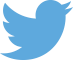 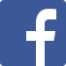 	  	@educationgovuk  	facebook.com/educationgovuk 